Slovenský zväz chovateľov 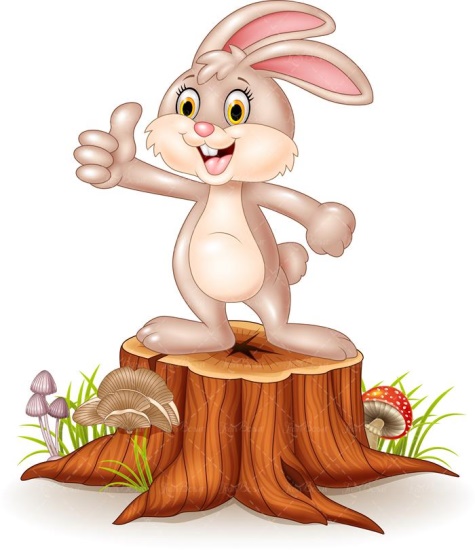 ZO SZCH Martinusporiada                                                      Malé preteky v králičom hopedňa 2821.4.2018 vo VikartovciachPodmienky súťaže: ZO SZCH Martin vyhlasuje tieto Malé preteky v týchto discilínách králičieho hopu:Rovinná dráha Ľahká, StrednáParkúrové dráha Ľahká, StrednáSkok vysoký, skok ďalekýKaždá z týchto disciplín bude vyhlásená v prípade prihlásenia viac ako 3 pretekárov.Pretekári sa musia prihlásiť vopred. Prihlásiť a zaregistrovať priamo na mieste pred danú súťažnou disciplínou bude možné len v prípade, že do max počtu budú ostávať voľné miesta.Štartovné bude vyberané v hotovosti na mieste.Miesto konania: Školská 138/6, 059 19 VikartovcePovrch pretekárske dráhy: koberce Ubytovanie králikov vo vlastných klietkach majiteľa.Hodnotenie pretekov: dva behy, ráta sa lepší výsledok.Program pretekov:8:30 – 9:00 Prevzatie pretekárov9:00 – 11:00 - Rovinná dráha11:00 -12:00  - Skok ďaleký13:00 – 15:00 - parkúrové dráha15:00- 16:00 - Skok vysokýRozhodcaErika Melušová, J. Šafárika 4, 060 01 Kežmarok, tel. 0907 207 607, 0914 271 864,  e-mail: gveduz@azet.sk Štartovné:Prvý štart: 3 EurKaždý ďalší štart: 2 Eur
 Veterinárne podmienky:Na preteky môžu byť prijaté len králiky s platným očkovacím preukazom, prípadneveterinárnym osvedčením z ktorého je zrejmé, v ktorom bude potvrdené, že sú klinickyzdravé a pochádzajú z miesta bez nebezpečných nákaz. Králiky očkované proti moru králikova myxomatóze. Vakcinácie a vyšetrenia musia byť zaznačené v sprievodnom doklade.Štartovať nesmú gravidné a dojčiace samice.
Prihlášky zasielajte na adresu: a.kicakova@centrum.sk alebo gveduz@azet.sk Uzávierka prihlášok- 18.4.2018Tešíme sa na Vás. 